АДМИНИСТРАЦИЯ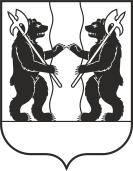 ЯРОСЛАВСКОГО МУНИЦИПАЛЬНОГО РАЙОНАПОСТАНОВЛЕНИЕ23.01.2023                                                                                                                                   № 99О внесении изменений в постановление Администрации ЯМР от 11.10.2019 № 1864 «Об утверждении муниципальной программы «Развитие дорожного хозяйства в Ярославском муниципальном районена 2020-2022 годы» В соответствии с решением Муниципального Совета Ярославского муниципального района от 22.12.2022  №  110 «О внесении изменений                в решение Муниципального Совета ЯМР от 23.12.2021 № 125 «О районном бюджете Ярославского муниципального района на 2022 год и плановый период 2023 и 2024 годов», Администрация района   п о с т а н о в л я е т:1..Внести изменения в муниципальную программу «Развитие дорожного хозяйства в Ярославском муниципальном районе на 2020-2022 годы», утвержденную постановлением Администрации Ярославского муниципального района от 11.10.2019 № 1864, согласно приложению.2. Постановление вступает в силу со дня опубликования.   Глава Ярославского                                                                                   муниципального района                                                               Н.В. Золотников                                                                                         ПРИЛОЖЕНИЕ  к постановлениюАдминистрации ЯМРот 23.01.2023 № 99Изменения в муниципальную программу 
«Развитие дорожного хозяйствав Ярославском муниципальном районена 2020-2022 годы» В  разделе  «Паспорт муниципальной программы»:- строку «Объём финансирования муниципальной программы, в том числе по годам реализации» изложить в следующей редакции:- строку «Перечень подпрограмм и основных мероприятий, входящих                  в состав муниципальной программы Плановые объемы финансирования подпрограмм» изложить в следующей редакции:2. Раздел VI. «Ресурсное обеспечение муниципальной программы» изложить в следующей редакции:VI. Ресурсное обеспечение муниципальной программы3. Внести в подпрограмму «Сохранность муниципальных автомобильных дорог Ярославского муниципального района на 2020-2022 годы» следующие изменения:3.1. В разделе «Паспорт подпрограммы»  строку «Объемы и источники финансирования подпрограммы» изложить в следующей редакции: 3.2.  Раздел 3. «Перечень и описание программных мероприятий подпрограммы» изложить в следующей редакции:3. Перечень и описание программных мероприятий подпрограммыОбъём финансирования муниципальной  программы,  в том числе по годам реализацииПеречень подпрограмм и основных мероприятий, входящих в состав муниципальной программы Плановые объемы финансирования подпрограмм подпрограмма «Сохранность муниципальных автомобильных дорог Ярославского муниципального района» на 2020-2022 годы»МКУ «МФЦР» ЯМР Источник финансированияВсегоРасходы, предусмотренные в районном бюджете  (тыс. руб.), в том числе по годам реализацииРасходы, предусмотренные в районном бюджете  (тыс. руб.), в том числе по годам реализацииРасходы, предусмотренные в районном бюджете  (тыс. руб.), в том числе по годам реализацииИсточник финансированияВсего2020 год2021 год2022 год12345Подпрограмма «Сохранность муниципальных автомобильных дорог Ярославского муниципального района на 2020-2022 годы»348 306,91108 158,1077 952,71162 196,10- районный бюджет76 074,5119 025,7626 132,5830 916,17- областной бюджет272 232,4089 132,3451 820,13131 279,93- федеральный бюджет- внебюджетные источникиИтого по муниципальной программе «Развитие дорожного хозяйства в Ярославском муниципальном районе»  на 2020-2022 годы348 306,91108 158,1077 952,71162 196,10- районный бюджет76 074,5119 025,7626 132,5830 916,17- областной бюджет272 232,4089 132,3451 820,13131 279,93- федеральный бюджет- внебюджетные источникиОбъемы и источники финансирования подпрограммы                      №п/пПрограммныемероприятияСроки исполненияИсполнительИсточники финансированияОбъемы финансирования, тыс. руб.Объемы финансирования, тыс. руб.Объемы финансирования, тыс. руб.Объемы финансирования, тыс. руб.№п/пПрограммныемероприятияСроки исполненияИсполнительИсточники финансированиявсего202020212022Цель: Приведение в нормативное состояние автомобильных дорог общего пользования  местного значения, имеющих полный и (или) сверхнормативный износЦель: Приведение в нормативное состояние автомобильных дорог общего пользования  местного значения, имеющих полный и (или) сверхнормативный износЦель: Приведение в нормативное состояние автомобильных дорог общего пользования  местного значения, имеющих полный и (или) сверхнормативный износЦель: Приведение в нормативное состояние автомобильных дорог общего пользования  местного значения, имеющих полный и (или) сверхнормативный износЦель: Приведение в нормативное состояние автомобильных дорог общего пользования  местного значения, имеющих полный и (или) сверхнормативный износЦель: Приведение в нормативное состояние автомобильных дорог общего пользования  местного значения, имеющих полный и (или) сверхнормативный износЦель: Приведение в нормативное состояние автомобильных дорог общего пользования  местного значения, имеющих полный и (или) сверхнормативный износЦель: Приведение в нормативное состояние автомобильных дорог общего пользования  местного значения, имеющих полный и (или) сверхнормативный износЦель: Приведение в нормативное состояние автомобильных дорог общего пользования  местного значения, имеющих полный и (или) сверхнормативный износЗадача 1. Приведение в нормативное состояние автомобильных дорог местного значения, несоответствующих нормативным требованиям.Задача 1. Приведение в нормативное состояние автомобильных дорог местного значения, несоответствующих нормативным требованиям.Задача 1. Приведение в нормативное состояние автомобильных дорог местного значения, несоответствующих нормативным требованиям.Задача 1. Приведение в нормативное состояние автомобильных дорог местного значения, несоответствующих нормативным требованиям.Задача 1. Приведение в нормативное состояние автомобильных дорог местного значения, несоответствующих нормативным требованиям.Задача 1. Приведение в нормативное состояние автомобильных дорог местного значения, несоответствующих нормативным требованиям.Задача 1. Приведение в нормативное состояние автомобильных дорог местного значения, несоответствующих нормативным требованиям.Задача 1. Приведение в нормативное состояние автомобильных дорог местного значения, несоответствующих нормативным требованиям.Задача 1. Приведение в нормативное состояние автомобильных дорог местного значения, несоответствующих нормативным требованиям.1.1Ремонт автомобильных дорог местного значения2020-2022МКУ «МФЦР»Федеральный бюджет1.1Ремонт автомобильных дорог местного значения2020-2022МКУ «МФЦР»Областной бюджет42 275,6412 842,1514 671,8614 761,631.1Ремонт автомобильных дорог местного значения2020-2022МКУ «МФЦР»Местный бюджет5 146,871 688,58772,212 686,081.1Ремонт автомобильных дорог местного значения2020-2022МКУ «МФЦР»Внебюджетные источники1.2Содержание автомобильных дорог местного значения2020-2022МКУ «МФЦР»Федеральный бюджет1.2Содержание автомобильных дорог местного значения2020-2022МКУ «МФЦР»Областной бюджет2 009,251 919,4889,770,001.2Содержание автомобильных дорог местного значения2020-2022МКУ «МФЦР»Местный бюджет27 303,014 233,0811 922,9311 147,001.2Содержание автомобильных дорог местного значения2020-2022МКУ «МФЦР»Внебюджетные источники1.3Капитальный ремонт и ремонт дорожных объектов муниципальной собственности2020-2022МКУ «МФЦР»Федеральный бюджет1.3Капитальный ремонт и ремонт дорожных объектов муниципальной собственности2020-2022МКУ «МФЦР»Областной бюджет108 796,9848 952,680,0059 844,301.3Капитальный ремонт и ремонт дорожных объектов муниципальной собственности2020-2022МКУ «МФЦР»Местный бюджет5 452,722 303,020,003 149,701.3Капитальный ремонт и ремонт дорожных объектов муниципальной собственности2020-2022МКУ «МФЦР»Внебюджетные источники1.4Иные межбюджетные трансферты в рамках переданных в сельские поселения полномочий по зимнему содержанию дорог за счет средств районного бюджета2020-2022МКУ «МФЦР»Федеральный бюджет1.4Иные межбюджетные трансферты в рамках переданных в сельские поселения полномочий по зимнему содержанию дорог за счет средств районного бюджета2020-2022МКУ «МФЦР»Областной бюджет1.4Иные межбюджетные трансферты в рамках переданных в сельские поселения полномочий по зимнему содержанию дорог за счет средств районного бюджета2020-2022МКУ «МФЦР»Местный бюджет30 108,057 976,8511 143,0010 988,201.4Иные межбюджетные трансферты в рамках переданных в сельские поселения полномочий по зимнему содержанию дорог за счет средств районного бюджета2020-2022МКУ «МФЦР»Внебюджетные источникиВсего по задаче 1, в том числе:Всего по задаче 1, в том числе:Всего по задаче 1, в том числе:Всего по задаче 1, в том числе:Всего по задаче 1, в том числе:221 092,5279 915,8438 599,77102 576,91- федеральный бюджет - федеральный бюджет - федеральный бюджет - федеральный бюджет - федеральный бюджет 0,000,000,000,00-областной бюджет-областной бюджет-областной бюджет-областной бюджет-областной бюджет153 081,8763 714,31 14 761,6374 605,93- местный бюджет- местный бюджет- местный бюджет- местный бюджет- местный бюджет68 010,6516 201,5323 838,1427 970,98- внебюджетные источники- внебюджетные источники- внебюджетные источники- внебюджетные источники- внебюджетные источники0,000,000,000,00Задача 2. Региональный проект "Дорожная сеть"Задача 2. Региональный проект "Дорожная сеть"Задача 2. Региональный проект "Дорожная сеть"Задача 2. Региональный проект "Дорожная сеть"Задача 2. Региональный проект "Дорожная сеть"Задача 2. Региональный проект "Дорожная сеть"Задача 2. Региональный проект "Дорожная сеть"Задача 2. Региональный проект "Дорожная сеть"Задача 2. Региональный проект "Дорожная сеть"2.1Приведение в нормативное состояние автомобильных дорог регионального, межмуниципального и местного значения2020-2022МКУ «МФЦР»Федеральный бюджет2.1Приведение в нормативное состояние автомобильных дорог регионального, межмуниципального и местного значения2020-2022МКУ «МФЦР»Областной бюджет119 150,5425 418,0437 058,5056 674,002.1Приведение в нормативное состояние автомобильных дорог регионального, межмуниципального и местного значения2020-2022МКУ «МФЦР»Местный бюджет8 063,852 824,222 294,442 945,192.1Приведение в нормативное состояние автомобильных дорог регионального, межмуниципального и местного значения2020-2022МКУ «МФЦР»Внебюджетные источникиВсего по задаче 2, в том числе:Всего по задаче 2, в том числе:Всего по задаче 2, в том числе:Всего по задаче 2, в том числе:Всего по задаче 2, в том числе:127 214,3928 242,2639 352,9459 619,19- федеральный бюджет - федеральный бюджет - федеральный бюджет - федеральный бюджет - федеральный бюджет 0,000,000,000,00-областной бюджет-областной бюджет-областной бюджет-областной бюджет-областной бюджет119 150,5425 418,0437 058,5056 674,00- местный бюджет- местный бюджет- местный бюджет- местный бюджет- местный бюджет8 063,852 824,222 294,442 945,19- внебюджетные источники- внебюджетные источники- внебюджетные источники- внебюджетные источники- внебюджетные источники0,000,000,000,00ВСЕГО ПО ПРОГРАММЕ, в том числе:ВСЕГО ПО ПРОГРАММЕ, в том числе:ВСЕГО ПО ПРОГРАММЕ, в том числе:ВСЕГО ПО ПРОГРАММЕ, в том числе:ВСЕГО ПО ПРОГРАММЕ, в том числе:348 306,91108 158,1077 952,71162 196,10- федеральный бюджет - федеральный бюджет - федеральный бюджет - федеральный бюджет - федеральный бюджет 0,000,000,000,00-областной бюджет-областной бюджет-областной бюджет-областной бюджет-областной бюджет272 232,4089 132,3451 820,13131 279,93- местный бюджет- местный бюджет- местный бюджет- местный бюджет- местный бюджет76 074,5119 025,7626 132,5830 916,17- внебюджетные источники- внебюджетные источники- внебюджетные источники- внебюджетные источники- внебюджетные источники0,000,000,000,00